ИСТОРИЧЕСКИЙ  ЭКСКУРС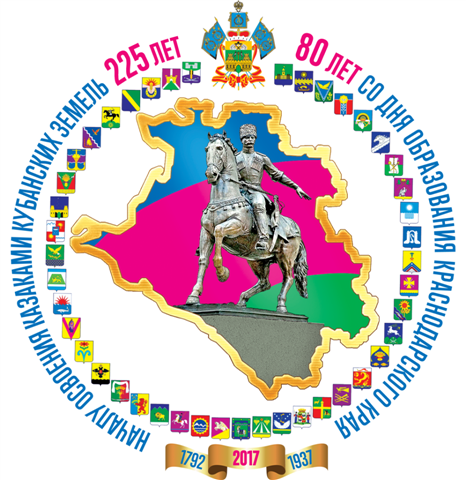 «ЖИВЁТ  ВЕЛИКАЯ  РОССИЯ-СТРАНА С ОСОБЕННОЙ  СУДЬБОЙ»,посвящённый 80-летию образованияКраснодарского края и 225-летию с началаосвоения черноморскими казаками кубанских земельМАЙ-АВГУСТколлективы учащихся 1-11 классовОБЩЕШКОЛЬНАЯ   АКЦИЯ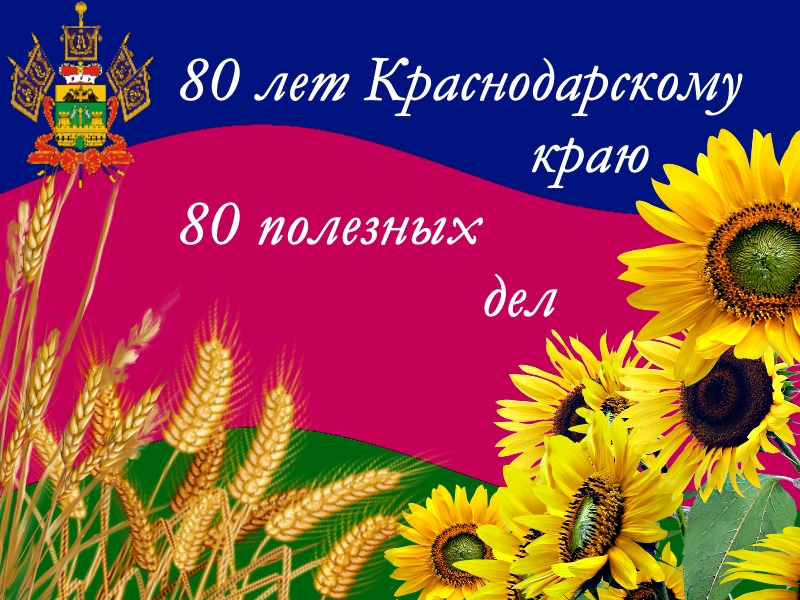 13 марта-13 сентября 2017 годколлективы учащихся 1-11 классов